ИВАНТЕЕВСКОЕ РАЙОННОЕ СОБРАНИЕИВАНТЕЕВСКОГО МУНИЦИПАЛЬНОГО РАЙОНАСАРАТОВСКОЙ ОБЛАСТИДевятнадцатое заседание пятого созываРЕШЕНИЕ №21                                                                                      от 21 марта 2018 годас. Ивантеевка «О внесении изменений в Правила землепользования и застройкитерритории Чернавского муниципального образованияИвантеевского муниципального районаСаратовской области»В соответствии с Градостроительным кодексом Российской Федерации, Федеральным законом от 27 мая 2014 г. №136-ФЗ «О внесении изменений в статью 26.3 Федерального закона «Об общих принципах организации законодательных (представительных) и исполнительных органов государственной власти субъектов Российской Федерации» и Федеральный закон «Об общих принципах организации местного самоуправления в Российской Федерации», приказом Министерства экономического развития  Российской Федерации от 01.09.2015 г. №540 «Об утверждении классификатора видов разрешенного использования земельных участков» и на основании статьи 19 Устава Ивантеевского муниципального района, Ивантеевское районное Собрание РЕШИЛО:1. Внести в Правила землепользования и застройки территории Чернавского муниципального образования Ивантеевского муниципального района Саратовской области следующие изменения: 1.1. Применить действие текстовой части Правил ко всей территории Чернавского муниципального образования, а не к отдельным населенным пунктам.1.2. В статье 31 «Градостроительные регламенты» установить в зонах ОД;  ОД-1; ОД-2; ОД-3. в разделе «параметры застройки» правил землепользований и застройки территории Чернавского муниципального образования Ивантеевского муниципального района:1) максимальное количество этажей зданий – 3; 2) максимальная высота зданий от уровня земли до верха перекрытия последнего этажа – 12 м.1.3. В статье 31 «Градостроительные регламенты» установить в зонах П-1, П-2 в разделе «параметры застройки» правил землепользования и застройки территории Чернавского муниципального образования Ивантеевского муниципального района:1) минимальная площадь земельных участков – не устанавливается;2) максимальная площадь земельных участков - 5 га.1.4. В статье 31 «Градостроительные регламенты» определить в зонах Ж-1, Ж-2 в разделе «Предельные параметры земельных участков и разрешённого строительства» правил землепользований и застройки территории Чернавского муниципального образования Ивантеевского муниципального района: 1) минимальная площадь земельных участков – не установлено, максимальная площадь земельных участков 2500м2 применительно только для земельных участков для индивидуального жилищного строительства (2.1), для ведения личного подсобного хозяйства (2.2) огородничество и садоводство 13.1, 13,2).2) минимальная ширина земельных участков вдоль фронта улицы (проезда) – не установлено, максимальная ширина земельных участков 32м применительно только для земельных участков для индивидуального жилищного строительства (2.1), для ведения личного подсобного хозяйства (2.2) огородничество и садоводство 13.1, 13,2).1.5. В статье 31 «Градостроительные регламенты» добавить зону КК:Коммунально-коммерческая зона при транспортных коридорах СЗЗ до 100 м.Коммунально-коммерческая зона при транспортных коридорах КК выделена для обеспечения правовых условий формирования и развития центров обслуживания при категорированных автодорогах федерального, областного и районного значения, с широк им спектром коммерческих и обслуживающих функций, ориентированных на обеспечение высокого уровня комфорта перевозки грузов и пассажиров.Основные виды разрешенного использования недвижимости  объектов капитального строительства и земельных участков:- предпринимательство (4.0);- общественное питание (4.6);- гостиничное обслуживание (4.7);- обслуживание автотранспорта (4.9);- объекты придорожного сервиса (4.9.1);- бытовое обслуживание (3.3);- объекты гаражного назначения (2.7.1);- передвижное жилье (2.4);- связь (6.8).Условно разрешенные виды использования объектов капитального строительства и земельных участков- коммунальное обслуживание;- здравоохранения (3.4);- культурное развитие (3.6);- религиозное использование (3.7).Вспомогательные виды разрешенного использования объектов капитального строительства и земельных участков:- общее пользование территорией (12.0).Предельные размеры земельных участков и предельные параметры разрешенного строительства, реконструкции объектов капитального строительства для зоны КК не устанавливаются.В случаях, если земельный участок и объект капитального строительства расположен в границах действия ограничений, установленных в соответствии с законодательством Российской Федерации, правовой режим использования и застройки территории указанного земельного участка определяется совокупностью требований, указанных в статьях 33 и 34 настоящих Правил. При этом более строгие требования, относящиеся к одному и тому же параметру поглощают более мягкие.1.6. Внести изменения в карты градостроительного (функционального) зонирования правил землепользований и застройки территории Чернавского муниципального образования Ивантеевского муниципального района:1) с. Чернава.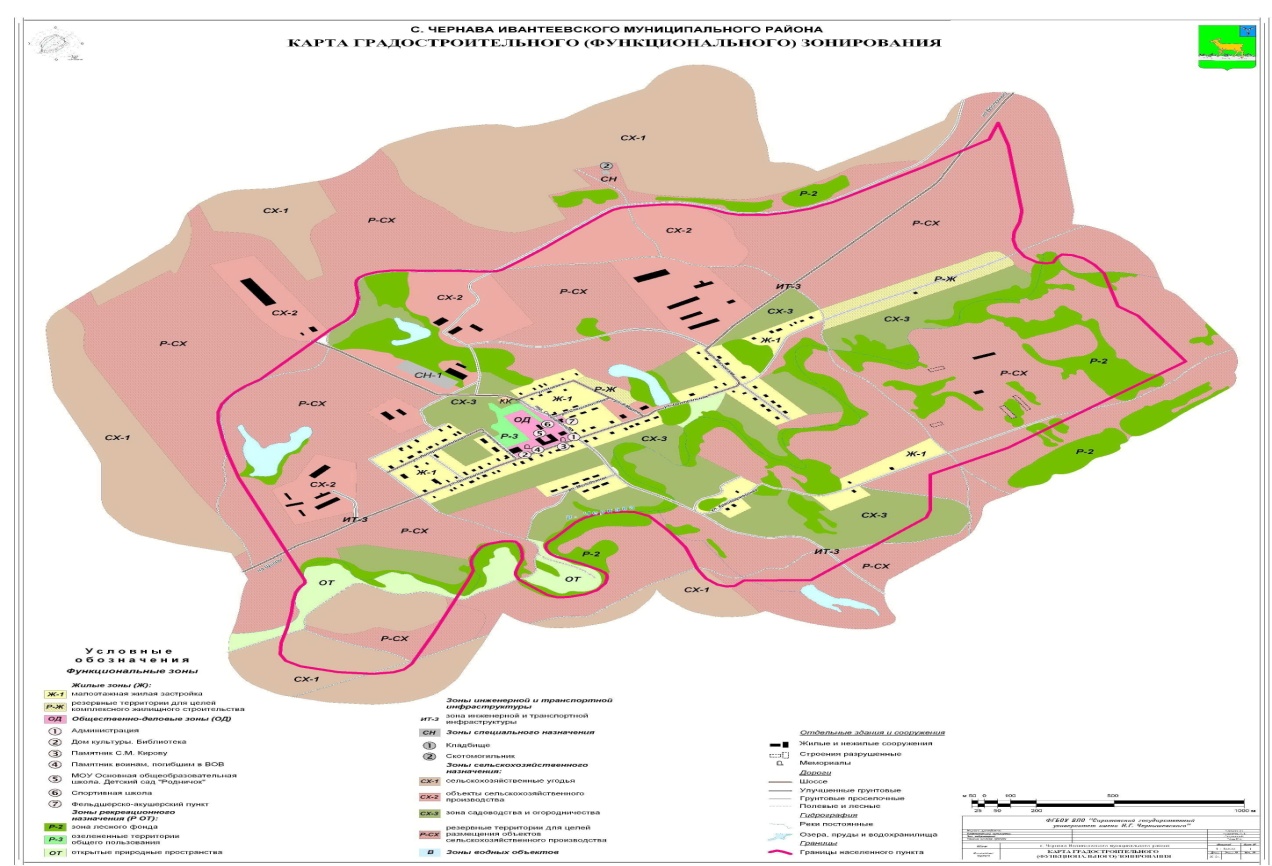 2. Опубликовать настоящее решение в официальном информационном бюллетене «Вестник Ивантеевского муниципального района» и разместить на официальном сайте администрации Ивантеевском муниципального района в сети «Интернет».3. Настоящее решение вступает в силу со дня официального опубликования.Председатель Ивантеевскогорайонного Собрания                                        			   А.М. НелинГлава Ивантеевскогомуниципального района Саратовской области                                                                   В.В. Басов